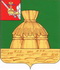 АДМИНИСТРАЦИЯ НИКОЛЬСКОГОМУНИЦИПАЛЬНОГО РАЙОНАПОСТАНОВЛЕНИЕ«___» _____ 2021  г.	                                                                       № _______г. НикольскО создании и порядке работы комиссии по определению домов блокированной застройки на территории сельских поселений Никольского муниципального районаВ соответствии с  частью 2 статьи 16 Жилищного кодекса Российской Федерации, пунктом 2 части 2 статьи 49 Градостроительного кодекса Российской Федерации, на основании Федерального закона от 6 октября 2003 года № 131-ФЗ «Об общих принципах организации местного самоуправления в Российской Федерации», руководствуясь статьей 33 Устава Никольского муниципального района, администрация Никольского муниципального районаПОСТАНОВЛЯЕТ:1. Утвердить состав комиссии по определению домов блокированной застройки на территории сельских поселений Никольского муниципального района (далее – Комиссия) согласно приложению 1 к настоящему постановлению.2. Утвердить Порядок работы Комиссии по определению домов блокированной застройки на территории сельских поселений Никольского муниципального района согласно приложению 2 к настоящему постановлению.3. Утвердить форму акта осмотра жилого дома по признанию дома блокированной застройки на территории сельских поселений Никольского муниципального района согласно приложению 3 к настоящему постановлению.4. Настоящее постановление вступает в силу после его официального опубликования в районной газете «Авангард» и подлежит размещению на официальном сайте Администрации Никольского муниципального района.Руководитель администрации                                                         А.Н. БаданинаНикольского муниципального района	      		  Приложение 1                                                                             к постановлению администрации                                                                                      Никольского муниципального района                                                                                   от  «___» ________ 2021 г. № _____Состав комиссии по определению домов блокированной застройки на территории сельских поселений Никольского муниципального районаПредседатель комиссии:  Приложение 2                                                                             к постановлению администрации                                                                                      Никольского муниципального района                                                                                   от  «___» ________ 2021 г. № _____Порядок работы Комиссии по определению домов блокированной застройки на территории сельских поселений Никольского муниципального районаI. Общие положения	Настоящий Порядок определяет понятие, цели создания, функции, состав и порядок деятельности комиссии по определению статуса жилого дома блокированной застройки, отличительных признаков домов блокированной застройки от многоквартирных жилых домов, индивидуальных жилых домов, действующий на территории сельских поселений Никольского муниципального района1.2. Комиссия руководствуется в работе Жилищным кодексом РФ, Градостроительным кодексом РФ,  Уставом Никольского муниципального районаII. Состав комиссии2.1. Состав комиссии утверждается постановлением администрации Никольского муниципального района.2.2. Комиссия состоит из председателя, заместителя председателя и членов Комиссии.2.3. Деятельностью Комиссии руководит председатель. 2.4. Председатель Комиссии:а) осуществляет общее руководство работой Комиссии;б) председательствует на заседаниях Комиссии;в) распределяет обязанности между членами Комиссии.г) уведомляет членов Комиссии о дате, времени, месте о повестке дня заседания Комиссии;д) осуществляет подготовку материалов к заседанию Комиссии;е) ведет, оформляет и организует хранение протоколов заседаний Комиссии.2.5. Заместитель председателя Комиссии:а) председательствует на заседаниях Комиссии в отсутствии председателя Комиссии;б) в иных случаях исполняет полномочия члена Комиссии.2.6. Члены Комиссии:а) участвуют в заседаниях Комиссии;б) исполняют  поручения председателя Комиссии.2.7. Секретарь Комиссии:а) обеспечивает делопроизводство Комиссии;б) уведомляет членов Комиссии о проведении заседания;в) готовит материалы к заседанию Комиссии, оформляет результаты заседания Комиссии;г) исполняет поручения председателя Комиссии.III. Порядок работы комиссии3.1. Комиссия осуществляет свою деятельность в соответствии с настоящим порядком.3.2. Комиссия созывается по мере необходимости. Члены комиссии не менее, чем за три дня до заседания, оповещаются секретарем комиссии по поручению председателя Комиссии телефонограммой о месте, дате и времени проведения такого заседания.3.3. Комиссия правомочна, если на заседании присутствуют более 50 процентов от установленного числа ее членов. Каждый член комиссии имеет 1 голос.3.4. Решение комиссии принимается простым большинством голосов членов комиссии, принявших участие в ее заседании. При равенстве голосов, голос председателя комиссии является решающим.3.5. Решение комиссии оформляется актом по утвержденной форме в день его принятия, который подписывают члены комиссии, принявшие участие в заседании. Не допускается заполнение акта карандашом и внесение в него исправлений. Секретарь комиссии ведет протокол заседания, который подписывается председателем и секретарем Комиссии. Особое мнение члена комиссии оформляется в письменном виде, является приложением к протоколу.3.6. Признание жилых домов, домами блокированной застройки осуществляется комиссией на основании оценки соответствия дома указанным требованиям, установленным пунктом 2 части 2 статьи 49 Градостроительного Кодекса Российской Федерации.3.7. Комиссией при определении дома блокированной застройки применяется:а) термины и определения:	- жилой дом - индивидуально-определенное здание, которое состоит из комнат, а также помещений вспомогательного использования, предназначенных для удовлетворения гражданами бытовых и иных нужд, связанных с их проживанием в таком здании.	- индивидуальный жилой дом – отдельно стоящий жилой дом с количеством этажей не более чем три, предназначенный для проживания одной семьи.	- многоквартирный жилой дом - совокупность двух и более квартир, имеющих самостоятельные выходы либо на земельный участок, прилегающий к жилому дому, либо в помещения общего пользования в таком доме. Многоквартирный дом содержит в себе элементы общего имущества собственников помещений в таком доме в соответствии с жилищным законодательством;	Жилые дома блокированной застройки - жилые дома с количеством этажей не более чем три, состоящие из нескольких блоков, количество которых не превышает десять и каждый из которых предназначен для проживания одной семьи, имеет общую стену (общие стены) без проемов с соседним блоком или соседними блоками, расположен на отдельном земельном участке и имеет выход на территорию общего пользования.б) признаки блокированного жилого дома:- жилой дом признается блокированным домом при наличии следующих отличительных признаков: состоит из нескольких блоков, каждый из которых предназначен для проживания одной семьи, количество этажей не более чем три (включая подземный этаж), имеет общую стену (общие стены) без проемов с соседними блоками, расположен на отдельном земельном участке с выходом на земли общего  пользования, наличие автономного инженерного обеспечения;	- в случае отсутствия автономного инженерного обеспечения в жилом доме, для признания его блокированным, по желанию собственников жилья, возможно проведение работ по инженерному переоборудованию жилого дома, за счет средств собственников жилья.	3.8. Решение о признании жилых домов, домами блокированной застройки комиссия принимает после обязательного обследования на месте, проверки технической документации и составления акта по результатам такого обследования.    Приложение 3                                                                               к постановлению администрации Никольского муниципального района                                                                                     от  «___» ________ 2021 г. № _____АКТ осмотра жилого дома по признанию дома блокированной застройки на территории сельских поселений Никольского муниципального района______________                                                                               _____________наименование поселения   							               дата осмотраКомиссия в составе:Председатель:     ____________________________________________________(Ф.И.О., должность)Заместитель председателя:     _________________________________________(Ф.И.О., должность)Секретарь:         __________________________________________________(Ф.И.О., должность)Члены комиссии: _________________________________________________(Ф.И.О., должность)Члены комиссии: _________________________________________________(Ф.И.О., должность)Члены комиссии: _________________________________________________(Ф.И.О., должность)Члены комиссии: _________________________________________________(Ф.И.О., должность)действующая на основании постановления администрации Никольского муниципального района  от__________ №____ провела осмотра жилого дома по признанию дома блокированной застройки на территории ___________________________сельского поселения Никольского муниципального районаОбъект осмотра:____________________________________________________Жилой дом по адресу: _________________________________________________________________________________________________________________В результате осмотра установлено: ____________________________________________________________________________________________________________________________________________________________________________________________________________________________________________________________________________________________________________Заключение комиссии:____________________________________________________________________________________________________________________________________________________________________________________________________________________________________________________Приложение к комиссии__________________________________________________________________________________________________________________________________________________________________________________________________________________________________________________Подписи участников осмотра: Мишенев Д.Н.Заместитель руководителя администрации Никольского муниципального района, начальник Управления народно- хозяйственного комплекса администрации Никольского муниципального районаЗаместитель председателя комиссии:Заместитель председателя комиссии:Берсенева Ю.Л.заведующий отделом по муниципальному хозяйству, строительству, градостроительной деятельности и природопользованию Управления народно – хозяйственного комплекса администрации Никольского муниципального районаСекретарь комиссии:Секретарь комиссии:Баева Н.Л.главный специалист (архитектор) отдела по муниципальному хозяйству, строительству, градостроительной деятельности и природопользованию Управления народно – хозяйственного комплекса администрации Никольского муниципального районаЧлены комиссии:Коноплева Л.И.ведущий специалист комитета по управлению имуществом администрации Никольского муниципального районаШехурина Е.В.кадастровый инженер БУ ВО «Бюро кадастровой оценки и технической инвентаризации» Никольское подразделение (по согласованию)____________________подпись_____________________________Ф.И.О.____________________подпись_____________________________Ф.И.О.____________________подпись_____________________________Ф.И.О.____________________подпись_____________________________Ф.И.О.____________________подпись_____________________________Ф.И.О.____________________подпись_____________________________Ф.И.О.____________________подпись_____________________________Ф.И.О.